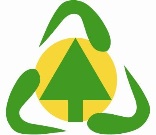 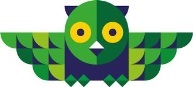 CO.A.B.SE.R.MODULO DI ISCRIZIONE DELLA CLASSELa classe_______________________________________________________________________Scuola_________________________________________________________________________indirizzo________________________________________________________________________insegnante di riferimento________________________________________________________telefono _______________________________________________________________________fax _____________________________________indirizzo mail___________________________________________________________________CHIEDE DI ESSERE AMMESSAal concorso “Il compostaggio, una scelta radicata nella natura” I edizione, promosso dal CO.A.B.SE.R. (Consorzio Albese Braidese Servizi Rifiuti) per l’anno scolastico 2017-2018.Data__________________________________FIRMA DELL’INSEGNANTE RESPONSABILE________________________________________DA INVIARE ENTRO il 6 aprile 2018 al CO.A.B.SE.R.a mezzo e-mail al seguente indirizzo: m.bianco@coabser.it.